INDICAÇÃO Nº 359 /11“Colocação de banco com cobertura no ponto de ônibus localizado na Avenida Brigadeiro Eduardo Gomes no bairro 31 de Março.”INDICA ao senhor Prefeito Municipal, na forma regimental, determinar ao setor competente, se possível proceder à colocação de banco com cobertura no ponto de ônibus localizado na Avenida Brigadeiro Eduardo Gomes no bairro 31 de Março. Referida reivindicação é pertinente, visto que, os usuários de ônibus ficam diariamente de pé e expostos ao sol forte ou a chuvas e até mesmo tempestades, à espera do ônibus. E dentre esses usuários há idosos, gestantes e mulheres com criança de colo. Por isso, munícipes que utilizam esse ponto de ônibus, pedem ao setor competente que tomem providências com relação a esse problema e coloque banco com cobertura, para melhor atender aos usuários que pagam seus impostos e encontra partida esperam melhorias para a cidade.   Plenário “Dr. Tancredo Neves”, em 03 de fevereiro de 2011.DUCIMAR DE JESUS CARDOSO“KADU GARÇOM”-Vereador-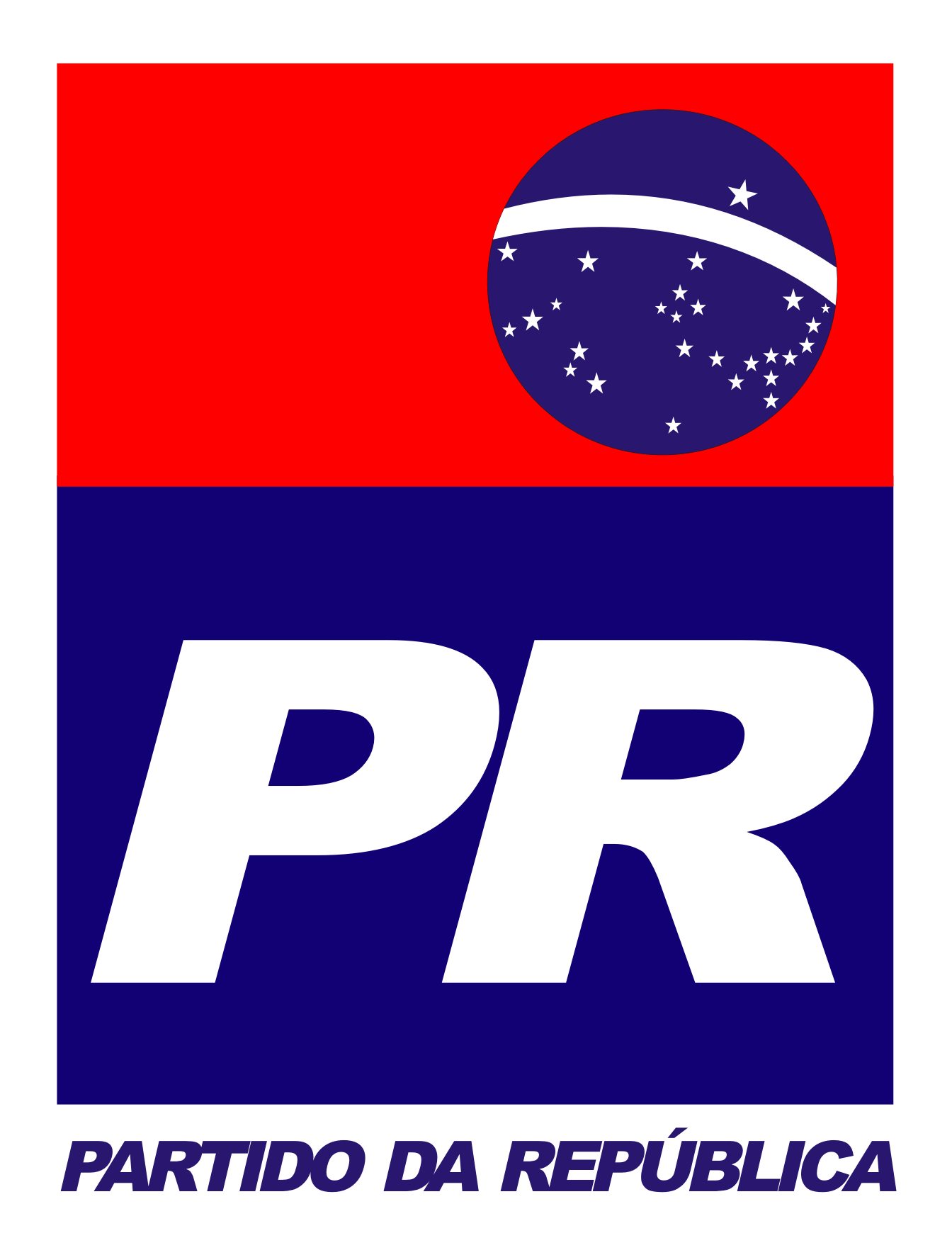 